2019 PCIT International Biennial Convention Symposium Submission Form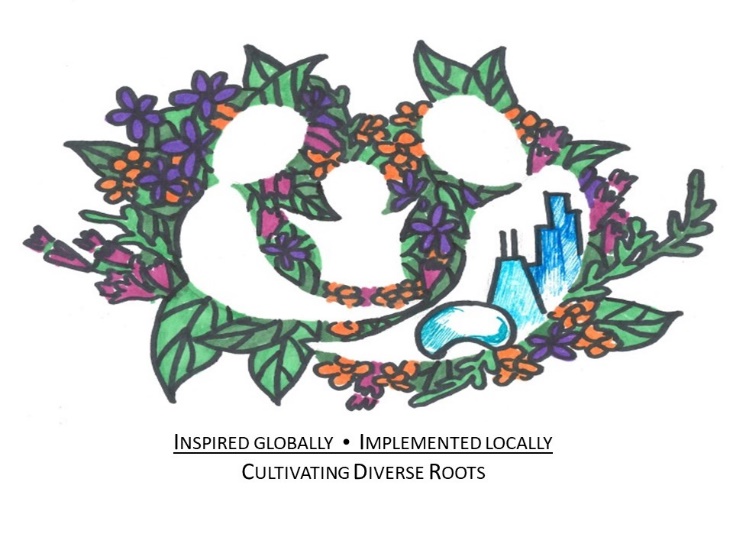 For preparation purposes only. All proposals must be submitted via direct online entry at: 2019 PCIT Convention - Online Proposal SubmissionDeadline for SubmissionsSubmissions will be accepted through March 17, 2019.Symposium TitleSymposium Abstract (250-word maximum)Learning Objectives/Description of Skills Acquired (3 required)Citations/References (3 required within past 10 years)Level of Intended Audience (check all that apply)All CE programs must address content at the postdoctoral level or higher.☐	Introductory (designed for learners who may have little to no background in a specialized skill or content area)☐	Intermediate (builds upon the learner’s foundational knowledge in a content area)☐	Advanced (refines the learner’s knowledge and skills in a content area via novel and diverse applications to a challenging context and/or specific population)Symposium Chair Information Discussant Information Presenter(s) Information (up to 4 total)Presentation #1: Primary PresenterPresentation #1 Title:Presentation #1 All Presenter Names:Presentation #1 Abstract (250-word maximum):Presentation #2: Primary PresenterPresentation #2 Title:Presentation #2 All Presenter Names:Presentation #2 Abstract (250-word maximum):Presentation #3: Primary PresenterPresentation #3 Title:Presentation #3 All Presenter Names:Presentation #3 Abstract (250-word maximum):Presentation #4: Primary PresenterPresentation #4 Title:Presentation #4 All Presenter Names:Presentation #4 Abstract (250-word maximum):Name:Degree:Field of Degree: Licensure Type:Licensure State:Licensure Number:Professional Title:Affiliation:Email address:Phone Number:Name:Degree:Field of Degree: Licensure Type:Licensure State:Licensure Number:Professional Title:Affiliation:Email address:Phone Number:Name:Degree:Field of Degree: Licensure Type:Licensure State:Licensure Number:Professional Title:Affiliation:Email address:Phone Number:Name:Degree:Field of Degree: Licensure Type:Licensure State:Licensure Number:Professional Title:Affiliation:Email address:Phone Number:Name:Degree:Field of Degree: Licensure Type:Licensure State:Licensure Number:Professional Title:Affiliation:Email address:Phone Number:Name:Degree:Field of Degree: Licensure Type:Licensure State:Licensure Number:Professional Title:Affiliation:Email address:Phone Number: